  Wauchope Poultry Club INC.                   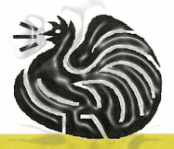 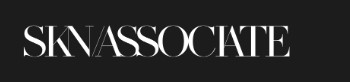 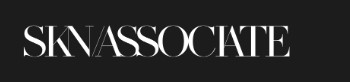 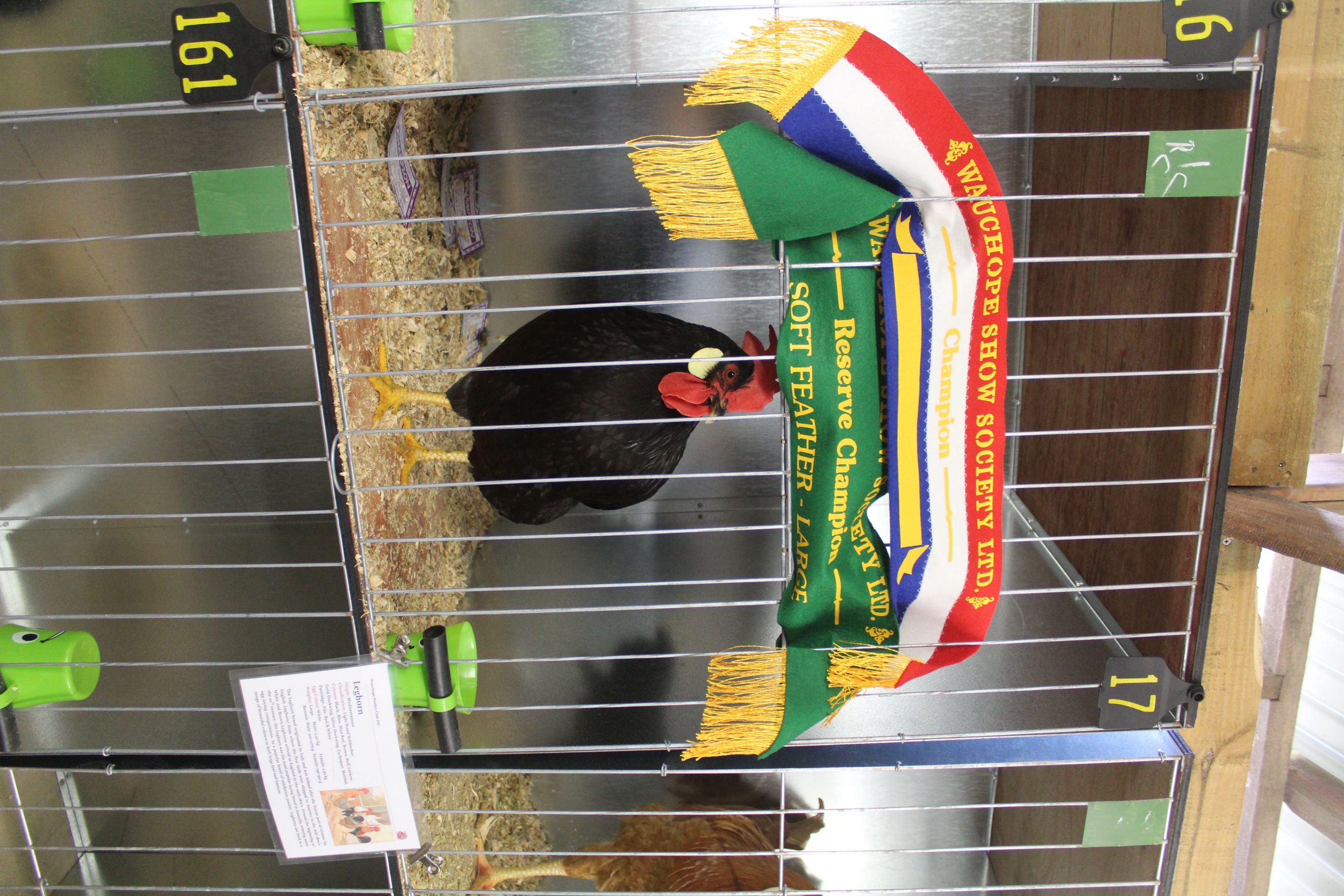 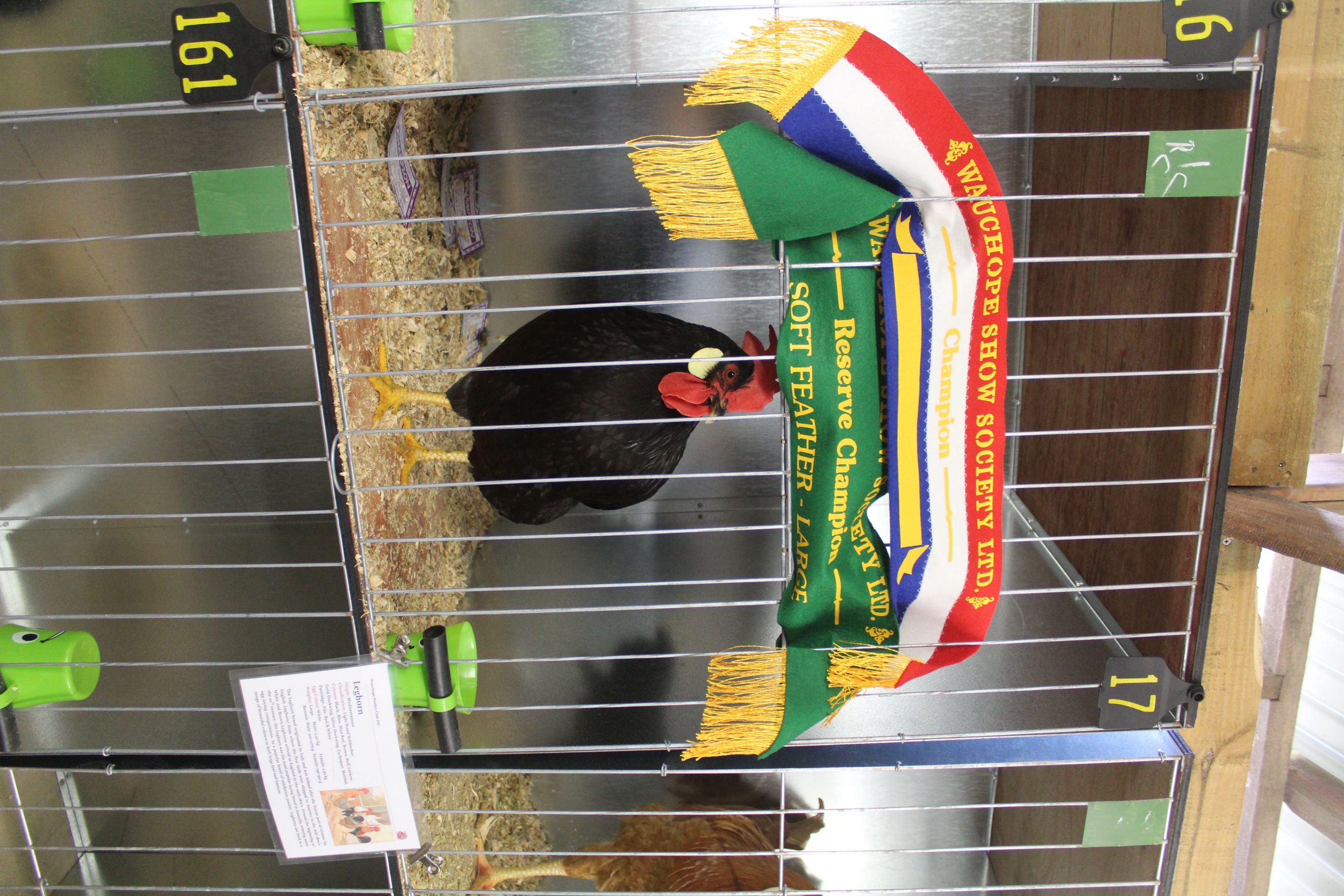 Auction RulesYou are invited to inspect all lots prior to the auction. Viewing begins at 9:00am (Lots can be handled with the company of a steward)Lots passed in may be sold by private treaty. Any such sales after the auction must be paid to the Wauchope Poultry Club Inc. and a docket must be obtained prior to the release of lots.The last bidder on a lot that is passed in has first offer at the reserve price.Lots will be offered in numerical order as listed in the catalogueAll transactions must be STRICTLY CASH, unless prior arrangement with the Wauchope Poultry Club Inc to accept cheques.LOTS WILL ONLY BE RELEASED AFTER THE AUCTION. Birds will ONLY be unpenned by authorised stewards only.The system of bidders’ cards and numbers will be used. Please ensure you have your number prior to the commencement of the sale.Wauchope Poultry Club Inc accepts no responsibility for incorrect descriptions of any lots or any claims made by the vendor.This auction is conducted under the Constitution of By-Laws of the Wauchope Poultry Club Inc. and the usual terms of a public auction.All care is taken to ensure the safety of all birds and equipment, but in the event of any loss or injury, the Wauchope Poultry Club Inc. accepts no responsibility.Lots remain the liability of the vendor until the fall of the hammer, upon which the purchaser assumes responsibility.The Wauchope Poultry Club Inc. reserves the right to alter, delete or make additions to these rules as circumstances dictate.Minimum bid will be $5.00 per bird. $10 per pair. $15 per trio.NOTEFor the purpose of the catalogue, Breeding Pair and Trio’s means.ie. one male and one or two females. Otherwise, if just pair or trio means 2 or 3 Female   Plt = PulletCkl = CockerelBtm = Bantam RIR = Rhode Island Red (Breed)OEG = Old English Game (Breed)PB = Pullet Breeders (only Breeds Exhibition Females)CB = Cockerel Breeders (only Breeds Exhibition Males) What you need to know about our Auction-THIS CATALOGUE IS A GUIDE ONLY!Lots may be changed or altered by the vendor as the catalogue is prepared and printed in advance.Check the cage carefully as what is in the cage is what you are bidding on NOT what’s in the catalogue!If you have any questions, please ask one of our members wearing the Wauchope Poultry Club Shirt (Red Shirts). They will be happy to help you.If you see a sick bird, please bring it to our attention.The Auctioneer decision is final.Please bring your own boxes. Lots will not be released if you have no suitable way to get them home.No bags of any sort are to be used to transport poultry.Please have an enjoyable day but treat our volunteers with respect.Any abuse will not be tolerated.LotVendor NameBreedDescriptionPriceBuyer1EMILY & LACHAN DAVISPOLISHTRIO2JODY DOYLESILKIEPAIR BUFF (COCKEREL & PULLET)3WENDY COOPERPEKINPAIR (BLACK & WHITE COCKEREL & BLACK FRIZZLE PULLET 6 MONTHS OLD4GARY CLARKLEGHORNPAIR WHITE LARGE (L EMMS BLOODLINE)5ELLISE SMITHMARANHEN (LAYS DARK COLOUR EGGS)7BRYAN ALLEYRHODE ISLAND REDHEN (COMING UP TO 2ND LAY)8JOHN MINETTBARNEVELDERPAIR DOUBLE LACED SILVER9AMANDA FLEMMINGHAMBURGHTRIO SILVER SPANGLED10/11CHRIS BUTLERWYANDOTTEGOLD LACED (PURE BRED TOP QUALITY)12JANN EASONNAKED NECKPAIR13/14BRENDON VOSBRAHMAPAIR GOLD PARTRIDGE 15IAN SCHOTTEINDIAN GAMEPAIR16GLEN SQUIRESPITT GAMEPLAINFACE HEN LARGE (CARMODY X VAUGHN)17SAM HINEAUSTRALIAN GAMETRIO BANTAMS18CATHY CHAMBERSARAUCANATRIO19BRYAN ALLEYSUSSEXLIGHT HEN (COMING UP TO 3RD LAY)20DWAYNE KELLYLEGHORN TRIO WHITE LARGE21KEVIN ROSTENWYANDOTTESILVER LACED HEN22AMANDA FLEMMINGANCONAPAIR RED LARGE23/24CHRIS BUTLERWYANDOTTETRIO GOLD LACED (PUREBRED TOP QUALITY)25JOHN MINETTBARNEVELDERPAIR DOUBLE LACED SILVER 26DWAYNE KELLYOLD ENGLISH GAMETRIO GREY BANTAMS27JANN EASONSEBRIGHTTRIO GOLDEN (SHOW QUALITY)28EMILY & LACHLAN DAVISSEBRIGHTTRIO GOLD29/30GARY CLARKWYANDOTTEPAIR WHITE LARGE (JOHN GIBSON BLOODLINE)31IAN SCHOTTESILKIEPAIR32GLEN SQUIRESPITT GAMEPLAINFACE HEN LARGE(CARMODY X VAUGHN)33BRENDON VOSBRAHMABLUE PARTRIDGE HEN34BRYAN ALLEYSUSSEXLIGHT HEN(COMING UP TO  3RD LAY)35EMILY & LACHLAN DAVISPOLISHPAIR 36JOHN MINETTAUSTRALORPPAIR BLACK PULLETS(POINT OF LAY)37BRYAN ALLEYSUSSEXLIGHT HEN(COMING UP TO 3RD LAY)38CATHY CHAMBERSFAVEROLLESPAIR SALMON39IAN SCHOTTEHAMBURGHPAIR SILVER SPANGLED40/41BRENDON VOSBRAHMAPAIR GOLD PARTRIDGE HEN42DWAYNE KELLYLEGHORN WHITE PULLET LARGE43JODY DOYLEPEKINPAIR MOTTLED (ROOSTER & HEN)44STAN MILLSBELGIUMPAIR BLUE MOTTLED 45EMILY & LACHLAN DAVIS POLISHPAIR46JONH MINETTAUSTRALORPBLUE HEN47AMANDA FLEMMINGMINORCAPULLET48GLEN SQUIRESOLD ENGLISH GAMEGOLD DUCKWING COCEREL LAGRE49JANN EASONNAKED NECKPAIR FEMALES(BLACK FRIZZLE & WHITE OVER FRIZZLED SILKEN)50DWAYNE KELLYOLD ENGLISH GAMETRIO PARTRIDGE BANTAMS51BRYAN ALLEYSUSSEXLIGHT HEN (TOP QUALITY)52EMILY & LACHLAN DAVISSEBRIGHTTRIO53BRENDON VOSOLD ENGLISH GAMETRIO RED QUILL BANTAMS54AMANDA FLEMMINGANCONAPAIR RED PULLETS LARGE55/56GARY CLARKWYANDOTTEPAIR WHITE LARGE(JOHN GIBSON BLOODLINE)57DWAYNE KELLYOLD ENGLISH GAMETRIO BLUE DUCKWING BANTAMS58BRYAN ALLEYDORKING SILVER HEN(TOP QUALITY)59GLEN SQUIRESOLD ENGLISH GAMEDUN COCKEREL LARGE60IAN SCHOTTEHAMBURGHPAIR SILVER SPANGLED61JANN EASONSEBRIGHTPAIR GOLDEN(SHOW QUALITY)62AMANDA FLEMMINGANCONA PULLET LARGE63BRENDON VOSOLD ENGLISH GAMETRIO RED QUILL BANTAM64BRYAN ALLEYSUSSEXLIGHT HEN(TOP QUALITY)65/66GARY CLARKWYANDOTTEPAIR WHITE LARGE(JOHN GIBSON BLOODLINE)67GILLIAN VOLKENSAUSTRALORPBLUE COCKEREL LARGE(20 WEEKS OLD)68GILLIAN VOLKENSAUSTRALORPBLUE PULLET LAGRE (20 WEEKS OLD)69DWAYNE KELLYLEGHORNWHITE PULLET LARGE70JOHN MINETTAUSTRALORPBLUE HEN71EMILY & LACHLAN DAVISSEBRIGHTTRIO GOLD72BRYAN ALLEYAUSTRALORPPULLET (22 WEEKS OLD)73BRENDON VOSOLD ENGLISH GAMETRIO BLUE RED BANTAMS 74IAN SCHOTTEPOLISH PAIR75WENDY COOPERPEKINPAIR (BLACK & WHITE ROOSTER & BLACK FRIZZLE HEN 18 MONTHS OLD)76/77TERRY GAGNEYWYANDOTTETRIO WHITE LARGE78JANN EASONNAKED NECKSILKEN FEMALE79SAM HINEAUSTRALIAN GAMECOCKEREL BANTAM80SAM HINEAUSTRALIAN GAMEBLACK RED PULLET BANTAM81BRYAN ALLEYAUSTRALORPPULLET (18 WEEKS OLD)82BRENDON VOSOLD ENGLISH GAMETRIO GINGER PILE PULLET BANTAMS83STAN MILLSBELGIUMTRIO SILVER MILLEFLEURS 84JOHN MINETTWYANDOTTEPAIR GOLD LACED PULLETS85TENEALE MITCHELLPOLISHGOLD LACED HEN86JODY DOYLESILKIESPLASH COCKEREL87ADELE SCHOFIELDPEKINTRIO BLACK MOTTLED ROOSTER & WHITE SPLASH HEN & PENCIL LACED HEN 88AMANDA FLEMMINGSUSSEX PAIR LIGHT89JOHN MINETTAUSTRALORP BLACK HEN90BRYAN ALLEYPLYMOUTH ROCKDARK PULLET (20 WEEKS OLD)91BRYAN ALLEYPLYMOUTH ROCKDARK COCKEREL (20 WEEKS OLD)92BRENDON VOSOLD ENGLISH GAMETRIO GINGER PILE PULLET BANTAMS93WENDY COOPERPEKINPAIR (SPECLED FRIZZLE ROOSTER & BLACK FRIZZLE HEN 18 MONTHS OLD)94JOHN MINETTBARNEVELDERDOUBLE LACED SILVER HEN95EMILY & LACHLAN DAVISSEBRIGHTPAIR96TENEALEPOLISHWHITE HEN97TERRY GAGNEYWYANDOTTEWHITE PULLET LARGE98JODY DOYLESILKIESPLASH COCKEREL99BRYAN ALLEYAUSTRALORP PULLET (18 WEEKS OLD)100AMANDA FLEMMINGWYANDOTTEPAIR SILVER PENCILLED BANTAMS101WENDY COOPERPEKINBLACK WITH WHITE SPLASH COCKEREL & RED PULLET (6 MONTHS OLD)102STAN MILLSBELGIUMPAIR SILVER MILLIFLEURS103GILLIAN VOLKENSAUSTRALORPBLUE PULLET LARGE (20 WEEKS OLD)104GILLIAN VOLKENSAUSTRALORPBLUE PULLET LARGE (20 WEEKS OLD)105TENEALE MITCHELLPEKINTRIO (FRIZZLE MALE & 2 HENS)106BRYAN ALLEYAUSTRALORPLAVENDER COCKEREL (20 WEEKS OLD)107BRYAN ALLEYAUSTRALORPBLUE PULLET(18 WEEKS OLD)108SAM HINEAUSTRALIAN GAMECOCKEREL BANTAM109SAM HINE AUSTRALIAN GAMEBLACK RED PULLET BANTAM110SAM HINEAUSTRALIAN GAMEBLACK RED PULLET BANTAM111BRENDON VOSOLD ENGLISH GAMEPAIR GINGER PILE BANTAMS112BRYAN ALLEYPLYMOUTH ROCKDARK COCKEREL(20 WEEKS OLD)113BRYAN ALLEYPLYMOUTH ROCKDARK PULLET(20 WEEKS OLD)114STAN MILLS BELGIUM D’UCCLEPAIR BLACK MOTTLED115GEOFF GRADYAUSTRALIAN GAMEBLACK RED BANTAM116AMANDA FLEMMINGLEGHORNRED PULLET BANTAM117AMANDA FLEMMINGAUSTRALIAN GAMEPAIR PILE BANTAM118GLEN SQUIRESPITT GAMEBLACK HEN BANTAM(YARNOLD BLOODLINE)119BRENDON VOSOLD ENGLISH GAMETRIO GINGER BANTAMS120JAMES TAITSILKIEPAIR PULLETS121 KEVIN ROSTENOLD ENGLISH GAMEPAIR SILVER DUCKWING122WENDY COOPERPEKINSPECKLED FRIZZLE COCKEREL (6 MONTHS OLD)123AMANDA FLEMMINGAUSTRALIAN GAMEPAIR PILE BANTAM124AMANDA FLEMMINGAUSTRALIAN GAMEPAIR BLACK RED BANTAM125KEVIN ROSTENOLD ENGLISH GAMEPAIR GINGER DUCKWING126BRENDON VOSOLD ENGLISH GAMETRIO GINGER BANTAMS127GEOFF GRADYAUSTRALIAN GAMEBLACK RED BANTAM128BRYAN ALLEYSUSSEXLIGHT PULLET (20 WEEKS OLD)129BRYAN ALLEYSUSSEXLIGHT PULLET (20 WEEKS OLD)130JAMES TAITSILKIEPAIR PULLETS131KEVIN ROSTENOLD ENGLISH GAMEPAIR PARTRIDGE HENS132DWAYNE KELLYOLD ENGLISH GAMEPAIR PILE BANTAMS133AMANDA FLEMMINGANCONA PAIR BANTAMS134JOHN MINETTAUSTRALORPBLACK PULLET135JOHN MINETTAUSTRALORPBLACK PULLET136JOHN MINETTAUSTRALORPBLACK ROOSTER137KEVIN ROSTENOLD ENGLISH GAMEPAIR PARTRIDGE HENS138JAMES TAITSILKIEPAIR PULLETS139AMANDA FLEMMINGANCONA PAIR BANTAMS140BRYAN ALLEYSUSSEXLIGHT PULLET (20 WEEKS OLD)141BRYAN ALLEYSUSSEXLIGHT PULLET (20 WEEKS OLD)142KEVIN ROSTENOLD ENGLISH GAMEPAIR GINGER HENS143GEOFF GRADYAUSTRALIAN GAMEBLACK RED BANTAM144JOHN MINETTAUSTRALORPSPLASH ROOSTER145KEVIN ROSTENOLD ENGLISH GAMEPAIR GINGER HENS146DWAYNE KELLYOLD ENGLISH GAMEPAIR BROWN RED HENS147JOHN MINETTAUSTRALORPBLUE PULLET (POINT OF LAY)148GLEN SQUIRESANCONAHEN (TISDELL BLOODLINE)149GLEN SQUIRESANCONAHEN (TISDELL BLOODLINE)150JAMES TAITSILKIEPAIR PULLETS151WENDY COOPERPEKINPAIR RED HEAD COCKEREL & PULLET (6 MONTHS OLD)152BRYAN ALLEYSUSSEXLIGHT PULLET (20 WEEKS OLD)153BRYAN ALLEYSUSSEXLIGHT PULLET (20 WEEKS OLD)154AMANDA FLEMMINGANCONAPAIR BANTAMS155BRYAN ALLEYARAUCANALAVENDER PULLET (18 WEEKS OLD)156JAMES TAITWYANDOTTEPAIR SILVER PENCILLED PULLETS157BRYAN ALLEYARAUCANALAVENDER HEN (2ND LAY)158BRYAN ALLEYSUSSEXLIGHT PULLET (20 WEEKS OLD)159JAMES TAITSILKIEPAIR PULLETS160BRYAN ALLEYARAUCANALAVENDER PULLET (18 WEEKS OLD)161BRENDON VOSOLD ENGLISH GAMETRIO GINGER BANTAMS162DWAYNE KELLYOLD ENGLISH GAMEPAIR GINGER BANTAMS163BRYAN ALLEYWYANDOTTESILVER LACED COCKEREL (22 WEEKS OLD)164IAN SCHOTTEGUINEA FOWL3 PEARL165JOHN MINETTBARNEVELDERPAIR DOUBLE LACED SILVER LARGE166DWAYNE KELLYOLD ENGLISH GAMEPAIR SPANGLED167BRYAN ALLEYWYANDOTTEWHITE PULLET BANTAM168ADELE SCHOFIELDPOLISHPAIR BLACK & WHITE CRESTED HENS169IAN SCHOTTEGUINEA FOWL3 LAVENDER170JOSH GUTHRIESILKIEHEN171BRYAN ALLEYDORKINGSILVER HEN (TOP QUALITY)172JOHN MINETTBARNEVELDERDOUBLE LACED SILVER PULLET(POINT OF LAY)173JOHN MINETTBARNEVELDERDOUBLE LACED SILVER PULLET(POINT OF LAY)174DWYANE KELLYMODERN GAMEPAIR WHEATENS  175AMANDA FLEMMINGBELGIUMPAIR176ADELE SCHOFIELDPEKINPAIR BUFF HEN & BLUE HEN177IAN SCHOTTEGUINEA FOWL3 MIXED COLOURS178IAN SCHOTTEAUSTRALIAN GAMEPULLET179WENDY COOPERBARNEVELDERYOUNG COCKEREL (6 MONTHS OLD)180IAN SCHOTTEANCONAPAIR RED181AMANDA FLEMMINGBELGIUMCOCEREL182GREG JORDANWELSUMMERCOCKEREL LARGE183BRYAN ALLEYWYANDOTTE SILVER LACED COCKEREL184WENDY COOPERBARNEVELDERYOUNG COCKEREL (6 MONTHS OLD)185WENDY COOPERBARNEVELDERYOUNG COCKEREL (6 MONTHS OLD)186JOHN MINETTAUSTRALORPBLUE ROOSTER187JOHN MINETTAUSTRALORPBLUE PULLET (POINT OF LAY)188GREG JORDANWELSUMMERCOCKEREL LARGE189WENDY COOPERBARNEVELDERYOUNG COCKEREL (6 MONTHS OLD)190CHAROTTE DUCKERSILKIEWHITE MALE (6 MONTHS OLD)191GREG JORDANWELSUMMERCOCKEREL LARGE192WENDY COOPERBARNEVELDERROOSTER (18 MONTHS OLD)193GREG JORDANSILKIEWHITE COCK LARGE194CATHY CHAMBERSLEGBARROOSTER195CATHY CHAMBERSX BREDGIRL196IAN SCHOTTEISA X3 PULLETS197ELLISE SMITHMARAN X LEGBARPOINT OF LAY198GLEN SQUIRESOLD ENGLISH GAME X ISA BROWNPULLET LARGE (POINT OF LAY)199SAMUEL SMITHPEKIN X COCHINROOSTER (CAPTAIN FANCY PANTS)200CATHY CHAMBERSX BREDPAIR GIRL201CATHY CHAMBERSLEGBARROOSTER202ELLISE SMITHMARAN X LEGBARPULLET (POINT OF LAY)203IAN SCHOTTEANCONAPAIR RED204CATHY CHAMBERSX BREDPAIR GIRLS205ADELE SCHOFILEDPOLISH X SILKIEBUFF HEN206ELLISE SMITHD’UCCLE X LEGBARPULLET (POINT OF LAY)207CATHY CHAMBERSSILKIE X NAKED NECKROOSTER208CHARLOTTE DUCKERSILKIEBLUE MALE (6 MONTHS OLD)209ELLISE SMITHD’UCCLE X LEGBARPULLET (POINT OF LAY)210DWAYNE KELLYANCONA XFEMALE BANTAM211ELLISE SMITHD’UCCLE X LEGBARPULLET (POINT OF LAY)212BRIANNA CLARKEINDIAN RUNNERTRIO SILVER (1ST YEAR)213AMANDA FLEMMINGMUSCOVYPAIR WHITE (YOUNG)214IAN SCHOTTEPHEASANTPAIR GOLDEN215AMANDA FLEMMINGSAXONYPAIR DUCKS216ELLISE SMITHINDIAN RUNNERWHITE FEMALE217AMANDA FLEMMINGSAXONYPAIR DUCKS218IAN SCHOTTEPHEASANTPAIR MUTANT 219AMANDA FLEMMINGSAXONYPAIR DUCKS220ROD RILEYINDIAN RUNNERTRIO COLOURED221AMANDA FLEMMINGSAXONYPAIR DUCKS222BRIANNA CLARKEINDIAN RUNNERTRIO SILVER (1ST YEAR)223ROD RILEYINDIAN RUNNERTRIO COLOURED224AMANDA FLEMMINGSAXONYPAIR DUCKS225226ELLISE SMITHINDIAN RUNNERWHITE FEMALE227AMANDA FLEMMINGGOOSEAFRICAN228ELLISE SMITHINDIAN RUNNERWHITE FEMALE (NOT LAYING YET)BTM 1BRENDON VOSOLD ENGLISH GAMEPAIR PARTRIDGE GINGER PILE PULLETSBTM 2ADELE SCHOFIELDBELGIUM D’UCCLETRIO BLACK MOTTLED ROOSTER & BLUE MOTTLED HEN & BLUE HENBTM 3WENDY COOPERPEKINSPECKLED COCKEREL (6 MONTHS OLD)BTM 4KEVIN ROSTENOLD ENGLISH GAMEWHEATEN HENBTM 5DWAYNE KELLYANCONAMALEBTM 6BRENDON VOSOLD ENGLISH GAMEPAIR GINGER HENBTM 7JODY DOYLEPEKINRARE CHOCOLATE CUCKOO COCKERELBTM 8KEVIN ROSTENOLD ENGLISH GAMEBLUE TAIL WHEATEN PULLETBTM 9CATHY CHAMBERSBELGIUM D’UCCLEPAIR BTM 10DWAYNE KELLYANCONAMALEBTM 11KEVIN ROSTENOLD ENGLISH GAMEBLUE HENBTM 12BRENDON VOSOLD ENGLISH GAMEPAIR GINGER PULLETBTM 13JODY DOYLEPEKINMOTTLED PARTRIDGE COCKERELBTM 14KEVIN ROSTENOLD ENGLISH GAMEBLUE DUCKWING PULLETBTM 15ADELE SCHOFIELDBELGIUM D’UCCLEBLACK WITH GOLDEN HACKLE HENBTM 16AMANDA FLEMMINGBELGIUMCOCKERELBTM 17 JODY DOYLEPEKINBUFF COCKERELBTM 18STAN MILLSBELGIUM D’UCCLEWHITE (BRED FROM BLUE MOTTLED)BTM 19ADELE SCHOFIELDWYANDOTTECOLUMBIAN COLOURED HENBTM 20ALLAN HUDSONLEGHORNWHITE COCKEREL BANTAMBTM 21BRENDON VOSOLD ENGLISH GAMEPAIR BROWN REDBTM 22STAN MILLSBELGIUM D’UCCLESILVER MILLEFLEUR ROOSTERBTM 23JODY DOYLEPEKINBLACK PULLETBTM 24BRENDON VOSOLD ENGLISH GAME PAIR GOLDEN CREEL BTM 25CATHY CHAMBERSWYANDOTTEGOLD LACED BANTAMBTM 26ALLAN HUDSONSUSSEXLIGHT X CORONATION COCLEREL BANTAMBTM 27STAN MILLSBELGIUM D’UCCLESILVER MILLEFLEUR ROOSTERBTM 28JODY DOYLEPEKINLAVENDER/CREAM MOTTLED PULLETBTM 29CATHY CHAMBERSSILKIEPAIR (YOUNG)BTM 30STAN MILLSBELGIUM D’UCCLEROOSTERBTM 31JODY DOYLEPEKINLEMON COCKERELBTM 32WENDY COOPERPEKINBLACK & WHITE COCKEREL (6 MONTHS OLD)BTM 33TENEALE MITCHELLPEKIN PAIR (YOUNG)BTM 34WENDY COOPERPEKINEXTRA FRIZZLEY WHITE & BLACK COCKEREL (6 MONTHS OLD)BTM 35TENEALE MITCHELLPEKIN MOTTLED ROOSTERBTM 36WENDY COOPERPEKINLIGHT SUSSEX COLOUR COCKEREL  (6 MONTHS OLD)BTM 37TENEALE MITCHELLPEKIN PAIR (YOUNG)BTM 38TENEALE MITCHELLPEKINPAIR (YOUNG)BTM 39JOSH GUTHRIESILKIEROOSTERBTM 40TENEALE MITCHELLPEKINPAIR (YOUNG)BTM 41JOSH GUTHRIESILKIEROOSTERBTM 42TENEALE MITCHELLPEKINPAIR (YOUNG)BTM 43JOSH GUTHRIESILKIEROOSTERBTM 44TENEALE MITCHELLPEKINPAIR (YOUNG)BTM 45JOSH GUTHRIESILKIEROOSTERBTM 46TENEALE MITCHELLPEKINPAIR (YOUNG)BTM 47JOSH GUTHRIESILKIEROOSTERBTM 48TENEALE MITCHELLPEKINPAIR (YOUNG)BTM 49JOSH GUTHRIEBELGIUM MILLEFLEUR ROOSTERBTM 50TENEALE MITCHELLPEKINPAIR (YOUNG)BTM 51JOSH GUTHRIEBELGIUM MILLEFLEUR ROOSTERBTM 52JOSH GUTHRIEBELGIUM MILLEFLEUR ROOSTERBTM 53JOSH GUTHRIEBELGIUM MILLEFLEUR ROOSTERBTM 54JOSH GUTHRIEBELGIUM MILLEFLEUR ROOSTERBTM 55COLIN PAIXOLD ENGLISH GAMEBLACK RED LIGHT LEG COCKEREL BANTAM (MARK WATERS BLOODLINE)BTM 56COLIN PAIXOLD ENGLISH GAMEWHEATEN PULLET BANTAM  (MARK WATERS BLOODLINE)BTM 57WENDY GRIBBLEBELGIAN D’ANVERPAIR SPLASHED/BLUE QUAILBTM 58WENDY GRIBBLEBELGIAN D’ANVERPAIR SPLASHED/BLUE QUAILBTM 59WENDY GRIBBLEBELGIAN D’ANVERPAIR NORMAL QUAILBTM 60TENEALE MITCHELLPEKINUNSEXED (6) CHICKSTKY 1WENDY COOPERTURKEYSLATE GREY MALE (6 MONTHS OLD)TKY 2NOEL TAPETURKEY PAIR SLATE BRONZETKY 3ALISON NOWLANTURKEYBRONZE WING FEMALESTKY 4WENDY COOPERTURKEYSLATE GREY MALE (14 MONTHS OLD)TKY 5NOEL TAPETURKEY PAIR SLATE BRONZETKY 6ALISON NOWLANTURKEYSLATE MALETKY 7NOEL TAPETURKEYPAIR SLATE BRONZETKY 8NOEL TAPETURKEY PAIR SLATE BRONZETKY 9ALISON NOWLANTURKEYWHITE MALETKY 10NOEL TAPETURKEY2 MALESTKY 11NOEL TAPETURKEY3 (2 MONTHS OLD)TKY 12PORTIA CULLENTURKEYBROWN HEN (12 MONTHS OLD)TKY 13PORTIA CULLENTURKEYBROWN HEN (12 MONTHS OLD)TKY 14ALISON NOWLANTURKEYBRONZE WING FEMALES1ACATHY CHAMBERSFAVEROLLESALMON HEN + FRIZZLE CHICKS1BCATHY CHAMBERSFRIZZLEHEN + 9 CHICKSAGEOFF GRADYBOXBANTAM 2 COMPARTMENTBGEOFF GRADYBOXBANTAM 2 COMPARTMENTCGEOFF GRADYBOXBANTAM 2 COMPARTMENTDGEOFF GRADYBOXBANTAM 2 COMPARTMENTEGEOFF GRADYBOXLARGE 1 COMPARTMENTFGEOFF GRADYBOXLARGE 1 COMPARTMENTGGEOFF GRADYBOXLARGE 1 COMPARTMENTHGEOFF GRADYBOXLARGE 2 COMPARTMENTIALISON NOWLANINCUBTOR JCLAYTON FINLAYBROODERKCLAYTON FINLAYWATERSLCLAYTON FINLAYFEEDERS0.01CLAYTON FINLAYWYANDOTTEPAIR PARTRIDGE BANTAM0.02CLAYTON FINLAYWYANDOTTEPAIR PARTRIDGE BANTAM0.03CLAYTON FINLAYWYANDOTTEPAIR COLUBIAN BANTAM0.04CLAYTON FINLAYWYANDOTTEPAIR COLUBIAN BANTAM0.05/0.06CLAYTON FINLAYBRAHMATRIO PILE LARGE0.07CLAYTON FINLAYBRAHMACUCKOO MALE & PILE FEMALE LARGE0.08ROD RILEYCOCHINBUFF PULLETS LARGE0.09ROD RILEYCOCHINBUFF PULLETS LARGE0.10ROD RILEYPLYMOUTH ROCKDARK PULLET LARGE0.11ROD RILEYPLYMOUTH ROCK DARK PULLET LARGE0.12ROD RILEYSUSSEXPAIR CORONATION0.13/0.14ROD RILEYRHODE ISLAND TRIO ROSECOMB WHITE LARGE0.15/0.16ROD RILEYRHODE ISLANDTRIO WHITE LARGE0.17/0.18ROD RILEYRHODE ISLANDTRIO WHITE LARGE0.19/0.20ROD RILEYSUSSEXPAIR LIGHT LARGE0.21/0.22ROD RILEYBRAHMAPAIR BLACK PULLET LARGE0.23ROD RILEYSUSSEXLIGHT PULLET LARGE0.24ROD RILEYSUSSEXLIGHT PULLET LARGE0.25ROD RILEYMALAY TRIO PULLETS LARGE0.26ROD RILEYPITT GAME2 HENS LARGE0.27ROD RILEYPITT GAMEPAIR LARGE0.28ROD RILEYBRAHMAPILE PULLET LARGE0.29ROD RILEYBRAHMAPILE PULLET LARGE0.30ROD RILEYBRAHMABLUE RED PULLET LARGE0.31ROD RILEYBRAHMABLACK PULLET LARGE0.32ROD RILEYBRAHMABLACK PULLET LARGE0.33RWOLD ENGLISH GAMEPARTRIDGE HEN WILLOW LEGS(2ND 2 YEAR)0.34RWOLD ENGLISH GAMEPARTRIDGE HEN WILLOW LEGS(2ND 2 YEAR)0.35RWOLD ENGLISH GAMEPARTRIDGE HEN WILLOW LEGS(2ND 2 YEAR)0.36RWOLD ENGLISH GAMEPILE HEN WILLOW LEGS(2ND 2 YEAR)0.37RWOLD ENGLISH GAMEPILE HEN WILLOW LEGS(2ND 2 YEAR)0.38RWOLD ENGLISH GAMEPILE HEN WILLOW LEGS(2ND 2 YEAR)0.39/0.40ROD RILEYCAMPBELLTRIO KHAKI0.41/0.42ROD RILEYPEKINTRIOBTM 61WENDY GRIBBLEBELGIAN D’ANVERTWO YOUNG PULLETS SPALSHED/BLUE QUAILBTM 62R WOLD ENGLISH GAMEPILE PULLET BANTAMBTM 63R WOLD ENGLISH GAMEPILE PULLET BANTAMBTM 64R WOLD ENGLISH GAMEPILE PULLET BANTAMBTM 65R WOLD ENGLISH GAMEPILE PULLET BANTAM